муниципальное бюджетное  учреждение дополнительного  образования 
«Ташлинская детская школа искусств»                                        
----------------------------------------------------------------------------------------------------ДОПОЛНИТЕЛЬНАЯ ПРЕДПРОФЕССИОНАЛЬНАЯ ОБЩЕОБРАЗОВАТЕЛЬНАЯ ПРОГРАММА 
В ОБЛАСТИ ИЗОБРАЗИТЕЛЬНОГО ИСКУССТВА 
"ЖИВОПИСЬ"В.00. ВАРИАТИВНАЯ ЧАСТЬПрограмма  по  учебному предмету
В.01.УП.01. (5-летний срок обучения)В.01. УП.01. (8-летний срок обучения)КОМПОЗИЦИЯ ПРИКЛАДНАЯс.Ташла                                                                                                                                      2019 г. 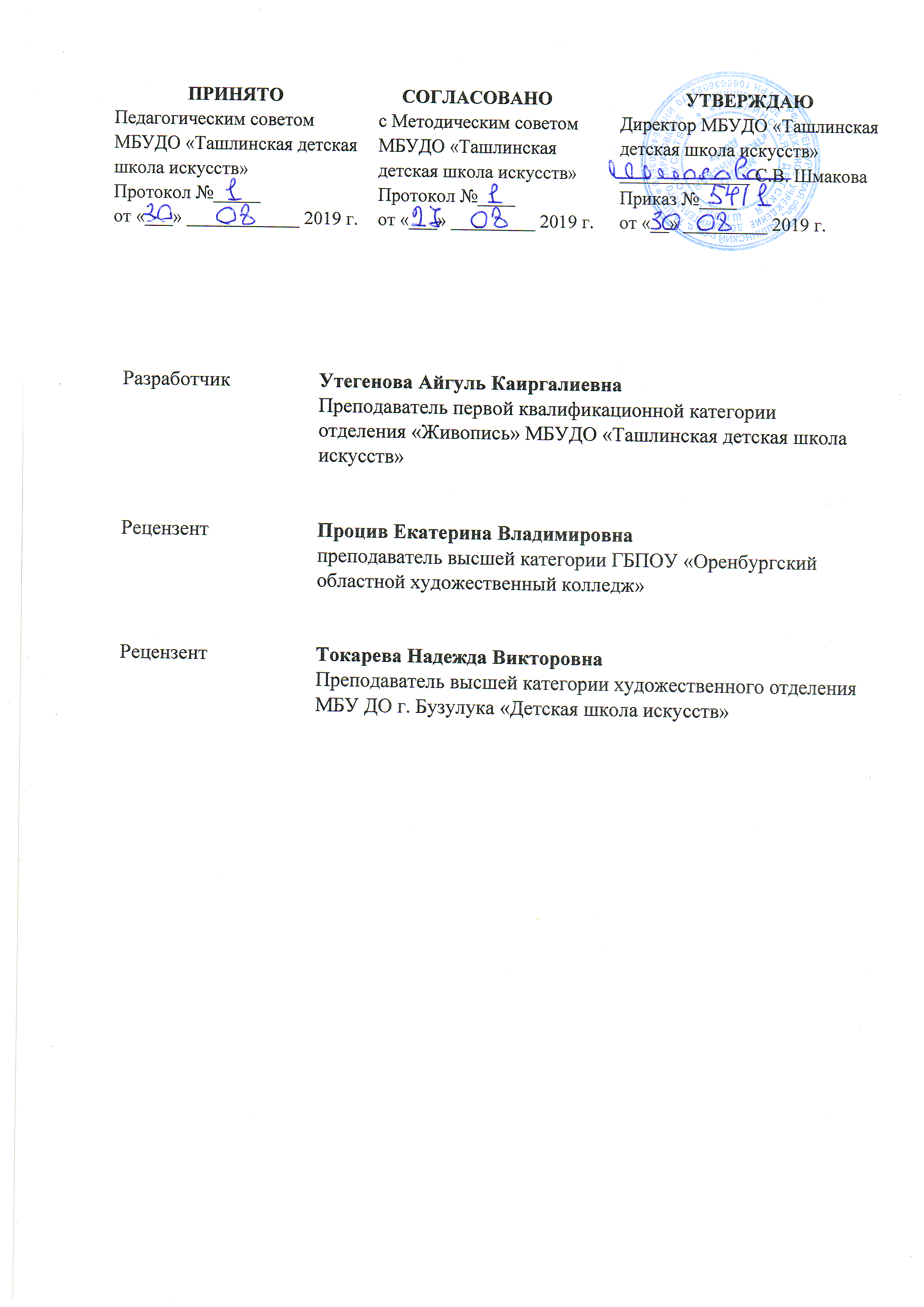 СТРУКТУРА ПРОГРАММЫ УЧЕБНОГО ПРЕДМЕТАI. Пояснительная записка							- Характеристика учебного предмета, его место и роль в образовательном процессе;- Срок реализации учебного предмета;- Объем учебного времени, предусмотренный учебным планом образовательного учреждения на реализацию учебного предмета;- Форма проведения учебных аудиторных занятий;- Цели и задачи учебного предмета;- Обоснование структуры программы учебного предмета;- Методы обучения;- Описание материально-технических условий реализации учебного предметаII. Содержание учебного предмета	  - Сведения о затратах учебного времени;					  - Учебно-тематический план;  - Годовые требования по классамIII. Требования к уровню подготовки обучающихся			- Требования к уровню подготовки на различных этапах обученияIV. Формы и методы контроля, система оценок 	
- Аттестация: цели, виды, форма, содержание;- Критерии оценкиV. Методическое обеспечение учебного процесса- Методические рекомендации преподавателям;- Рекомендации по организации самостоятельной работы обучающихсяVI. Список литературы - Список учебной и методической литературы;- Дополнительные источники1. ПОЯСНИТЕЛЬНАЯ ЗАПИСКА1.Характеристика учебного предмета, его место и роль в образовательном процессеПрограмма учебного предмета «Композиция прикладная» разработана на основании и с учетом федеральных государственных требований к дополнительным предпрофессиональным программам в области изобразительного искусства «Живопись».Учебный предмет «Композиция прикладная» занимает важное место в комплексе предметов программ «Живопись». Он является базовой составляющей для последующего изучения предметов в области изобразительного искусства. Программа учебного предмета «Композиция прикладная» направлена на создание условий для познания учащимися приемов работы в различных материалах, техниках, на выявление и  развитие потенциальных творческих способностей каждого ребенка, на формирование основ целостного восприятия эстетической культуры через пробуждение интереса к национальной культуре.Программа включает разделы, объединенные одной темой, содержанием которой являются задания, составленные исходя из возрастных возможностей детей и спланированные по степени сложности. В заданиях, связанных с изобразительной деятельностью, дети, на протяжении всего курса обучения, учатся организовать композиционную плоскость, сообразуясь с композиционным центром формата, учатся обращать внимание на выразительность пятна, линии, образность цвета. Знакомясь с различными техниками и видами декоративного творчества, они узнают о его многообразии, учатся создавать своими руками предметы, в которые вкладывают свои знания об окружающем мире, фантазию. Знакомство с традиционными видами ремесел также играет важную роль в передаче традиций из поколения в поколение. Учитывая возраст детей, программа предполагает использование разных форм проведения занятий: просмотр тематических фильмов, прослушивание музыки, применение игровых приемов обучения,  выполнение коллективных работ. По ходу занятий учащиеся посещают музеи, выставки, обсуждают особенности исполнительского мастерства профессионалов, знакомятся со специальной литературой, раскрывающей секреты прикладного творчества.2.Срок реализации учебного предмета«композиция прикладная» для детей, поступивших в образовательное учреждение в 1 класс в возрасте от 10 до 12 лет, составляет 4 года:1-4 классы.Срок освоения предмета «Композиция прикладная» для детей, поступивших в образовательное учреждение в 1 класс в возрасте с шести лет шести месяцев до девяти лет, составляет 5 лет: 4-8 классы.3.Объем учебного времени, предусмотренный учебным планом образовательного учреждения на реализацию учебного предметаСрок обучения – 5 (8) лет4. Форма проведения учебных аудиторных занятийЗанятия по предмету «Композиция прикладная»проводятся в форме мелкогрупповых занятий (численностью от 4 до 10 человек), или групповая (от 11 человек),  продолжительность урока – 40 минут.Мелкогрупповая форма занятий позволяет преподавателю построить процесс обучения в соответствии с принципами дифференцированного и индивидуального подходов.5.Цели и задачи учебного предметаЦели:- выявление одаренных детей в области изобразительного искусства в раннем детском возрасте;- формирование у детей младшего школьного возраста комплекса начальных знаний, умений и навыков в области декоративно-прикладного творчества;- формирование понимания художественной культуры, как неотъемлемой части культуры духовной.Задачи:обучающие:–   научить основам художественной грамоты;–   сформировать стойкий интерес к художественной деятельности; – овладеть различными техниками декоративно-прикладного творчества и основами художественного мастерства;–  научить практическим навыкам создания объектов в  разных видах декоративно-прикладного творчества;– научить приемам составления и использования композиции в различных материалах и техниках;–   научить творчески использовать полученные умения и практические навыки; – научить планировать последовательность выполнения действий и осуществлять контроль на разных этапах выполнения работы;воспитательно-развивающие:– пробудить интерес к изобразительному и декоративно-прикладному творчеству;– раскрыть и развить потенциальные  творческие способности каждого ребенка;–  формировать творческое отношение к художественной деятельности;– развивать художественный вкус, фантазию, пространственное воображение;–  приобщить к народным традициям;– воспитать внимание, аккуратность, трудолюбие, доброжелательное отношение друг к другу, сотворчество.6.Обоснование структуры программыОбоснованием структуры программы являются ФГТ, отражающие все аспекты работы преподавателя с учеником. Программа содержит  следующие разделы:сведения о затратах учебного времени, предусмотренного на освоение учебного предмета;распределение учебного материала по годам обучения;описание дидактических единиц учебного предмета;требования к уровню подготовки обучающихся;формы и методы контроля, система оценок;методическое обеспечение учебного процесса.В соответствии с данными направлениями строится основной раздел программы «Содержание учебного предмета».7.Методы обученияДля воспитания и развития навыков творческой работы учащихся в учебном процессе применяются следующие основные методы:объяснительно-иллюстративные (демонстрация методических пособий, иллюстраций); частично-поисковые (выполнение вариативных заданий); творческие (творческие задания, участие детей в конкурсах); исследовательские (исследование свойств бумаги, красок, а также возможностей других материалов).Предложенный в настоящей программе тематический ряд заданий носит рекомендательный характер, что дает возможность педагогу творчески подойти к преподаванию учебного предмета, применять разработанные им методики. Применение различных методов и форм (теоретических и практических занятий, самостоятельной работы по сбору натурного материала и т.п.) должно четко укладываться в схему поэтапного ведения работы. Программа предлагает следующую схему проведения занятий:Знакомство с новой техникой работы в материале.Освоение приемов работы в материале.Выполнение учебного задания.Итогом каждой пройденной темы становится изделие, выполненное в материале. 8. Описание материально-технических условий  реализации учебного предметаМатериально – технические условия реализации программы «Прикладное творчество»обеспечивают возможность достижения обучающимися результатов, установленных ФГТ. Материально-техническая база образовательного учреждения соответствует санитарным и противопожарным нормам, нормам охраны труда.Материально – техническое обеспечение:учебные аудитории,  для групповых и мелкогрупповых занятий, оборудованные наглядными пособиями, натюрмортным фондом; библиотека;Учебная мебель:стол, стулья, шкаф, доскаНаглядно - плоскостные:наглядные методические пособия, фонд работ учащихся, иллюстрации.Демонстрационные:натюрмортный фонд.В образовательном учреждении созданы условия для проведения своевременного текущего и капитального ремонта учебных помещений.II. СОДЕРЖАНИЕ УЧЕБНОГО ПРЕДМЕТАСведения о затратах учебного времени, предусмотренного на освоение учебного предмета «Прикладное творчество»:Срок обучения 5 летСрок обучения 8 лет2.Учебно-тематический планСодержание учебного предмета «Композиция прикладная» построено с учетом особенностей развития их пространственного мышления; включает теоретическую и практическую части.Теоретическая часть предполагает знакомство учащихся с техниками и способами  работы с различными материалами, а практическая часть основана на применении теоретических знаний в учебном и творческом процессе. За годы освоения программы дети получают знания о многообразии прикладной композиции, а также умения работы в различных техниках прикладного творчества. Содержание  программы направлено на освоение различных способов работы с материалами, ознакомление с традиционными видами творчества, а также с другими видами прикладной композиции.Первый год обученияВторой год обученияТретий год обученияЧетвертый год обучения2. Содержание разделов темПервый год обученияУрок 1. Знакомство с предметом. Материалы. Основные признаки цвета. Две группы цветов: хроматические и ахроматические. Вводный теоретический урок. Беседа о предмете композиция прикладная. Организация рабочего места. Знакомство с материалами и рабочими инструментами, их свойствами. Знакомство с двумя группами цветов: хроматические и ахроматические.Практическая работа: Выполнить упражнение в виде схемы с раскладкой хроматических и ахроматических цветов.Материалы: гуашь, бумага формата А4.Урок 2,3. Цветовой круг. Тёплые и холодные цвета. Контраст и нюанс.Знакомство с основными характеристиками цвета: Цветовой тон, Насыщенность, Светлота. Знакомство на практике с последовательностью спектрального расположения цветов. Понятие контраст и нюанс в цветовых гармониях.Практическая работа: Изготовить модель восьмичастного цветового круга. Материалы: Акварель, акварельная бумага формата А4.Самостоятельная работа: Выполнить « Схему – палитра» с перечислением и иллюстрацией теплых и холодных цветов, трех контрастных пар (красный – зеленый, желтый – фиолетовый, оранжевый – синий) и нюансных пар.Урок 4,5. Выполнение четырёх геометрических композиций на цветовые гармонии: тёплая гамма, холодная гамма, контраст, нюанс.Закрепление пройденного материала на тему цветовых гармоний теплых, холодных, контрастных и нюансных цветов. Практическая работа.Практическая работа: Создать четыре геометрические композиции по принципу пэчворка, используя гармонии теплых, холодных, контрастных и нюансных цветовМатериалы: гуашь, бумага формата А3.Самостоятельная работа: Завершение практической работы начатой в классе.Урок 6,7. Создание геометрической композиции с использованием ограниченной палитры цветов: два цвета и их смеси. Обратить внимание обучающихся на роль цвета в декоративной композиции. Научить пользоваться ограниченной палитрой цветов для достижения целостности изображения. Практическая работа: Выполнить геометрическую композицию, выбрав два контрастных либо нюансных цвета используя цвета в чистом виде и их смеси.Материалы: гуашь, бумага формата А4.Самостоятельная работа: Выполнить небольшой орнамент в противоположной гамме цветов используемых при выполнении задания в классе. Работа ведется гуашью на бумаге формата А4.Урок 8. Принципы грамотного построения композиции. Равновесие, композиционный центр.Знакомство с основными принципами организации декоративной композиции. Поиски доминанты в композиции, способы организации доминанты. Раскрытие понятия равновесие и композиционный центр.Практическая работа: Выполнить композицию на организацию доминанты – композиционного центра. Элементы композиции должны иметь одну и ту же форму: это могут быть геометрические формы, а могут быть  растительные. Главное условие заключается в том, чтобы элемент, выполняющий роль доминанты в композиции имел самые большие или самые малые габариты. Доминанту, при необходимости можно выделить цветом. Материалы: Черная гелиевая ручка, бумага формата А4.Самостоятельная работа: Создать две композиции, состоящие из простых геометрических форм, первая из которых будет уравновешенная, вторая – неуравновешенная.  Работа выполняется цветными карандашами на бумаге формата А4.Урок 9. Ритмическая организация элементов в композиции. Статика и динамика в декоративной композиции.Раскрытие значения ритмической организации и взаимосвязи изобразительных элементов на плоскости. Принципы построения динамической и статичной композиций.Практическая работа: Выполнить композицию на статику с элементами одинакового мотива, расположив их симметрично относительно осей формата. Выполнить композицию на динамику так же из элементов одинакового мотива, достигнув динамичности композиции благодаря контрасту по трем параметрам : расстоянию между элементами, их размерам и поворотам.Материалы: Черная гелиевая ручка, бумага формата А4.Урок 10,11. Стилизация в декоративной композиции. Стилизация в орнаменте. Стилизация как термин. Показать обучающимся приемы переработки объемного изображения в плоскостное. Научить видеть характерные черты предметов, добиваться плоскостного обобщения формы, узнаваемости предметов. Научить изменять форму предмета, избавляясь от излишних подробностей силуэта.Практическая работа: Натурные зарисовки цветов и растений и их стилизация. Создание, на основе разработанной стилизации, растительного орнамента.Материалы: графитовый карандаш, гуашь, два листа бумаги формата А4.Самостоятельная работа: Завершение практической работы начатой в классе.Урок 12,13. Техника точечной росписи акриловыми контурами.Знакомство с техникой точечной росписи. Инструменты и материалы, технические приемы. Ознакомить обучающихся с произведениями декоративно – прикладного искусства выполненными в технике точечной росписи.Практическая работа: Выполнение точечной росписи на цветочном горшке по разработанному на предыдущих занятиях эскизу растительного орнамента. Материалы: Небольшой пластиковый белый или однотонный цветочный горшок, мягкий графитовый карандаш, для переноса орнамента на поверхность горшка, акриловые контуры.Самостоятельная работа: Завершение работы начатой в классе.Урок 14-16. Точечная роспись декоративной тарелочки.Углубить знания в составлении орнамента и стилизации растительных форм. Научить находить оригинальное пластическое решение при разработке растительного орнамента в круге. Проверить усвоенный материал, навыки и умения.Практическая работа: Создать эскиз растительного орнамента в круге. Перенести готовый орнамент на тарелочку и расписать ее в технике.Материалы: Белая или цветная однотонная тарелочка, мягкий графитовый карандаш, для переноса рисунка на поверхность тарелочки, акриловые контуры.Самостоятельная работа :  Завершение практической работы начатой в классе.Урок 17. Знакомство с декоративно-прикладной техникой «Мозаика». Исторический экскурс. Технология изготовления мозаики из яичной скорлупы. История возникновения и развития искусства мозаики. Современная мозаика. Материалы. Образцы и фото изделий. Знакомство с материалами необходимых для выполнения изделий в технике мозаика из яичной скорлупы. Практическая работа: Подготовка  необходимых материалов для создания мозаики из яичной скорлупы.Материалы: Яичная скорлупа, акриловые краски, картон, мягкий графитовый карандаш для переноса рисунка акрил, клей, деревянный стек.Урок 18. Разработка эскиза для декоративной мозаики. Анималистическая стилизацияЗакрепление пройденного материала. Стилизация как интерпретация действительности. Овладение способами художественной обработки силуэтов животных с целью усиления выразительности природных качеств.Практическая работа: Зарисовки животных с фотографий и их последующая переработка в плоскостное декоративное изображение. Создание на основе разработанных стилизаций эскиз для мозаики.Материалы: графитовый карандаш, два листа бумаги формата А4.Самостоятельная работа: Зарисовки домашних животных.Урок 19. Создание эскиза в цвете. Работа ведётся гуашью.Закрепление пройденного материала. Углубить знания в использовании цвета при разработке декоративного изображения. Выбор цветовой гармонии.Практическая работа: Завершение графического эскиза в цвете.Материалы: гуашь, бумага формата А4.Самостоятельная работа: Завершение работы начатой в классе.Урок 20. Этапы работы в технике мозаики из яичной скорлупы. Окрашивание скорлупы акрилом.Знакомство с технологией окрашивания поверхности акриловыми красками.Практическая работа: Окрашивание яичной скорлупы в цвета соответствующие разработанному для мозаики эскизу. Окрашивание акрилом основы (картона) для мозаики в контрастный изображению по цвету и тону оттенок.Материалы: яичная скорлупа, акрил, картон. Урок 21-24. Создание мозаики 12см×12см по разработанному эскизу.Выполнение мозаики  из яичной скорлупы.Практическая работа: Перенос графического изображения на рабочую поверхность, используя кальку и копировальную бумагу. Монтирование кусочков окрашенной скорлупы на рабочую поверхность смазанную клеем ПВА. Покрывание лаком поверхности мозаики.Материалы: Яичная скорлупа, клей ПВА, деревянная палочка – стек, лак акриловый.Самостоятельная работа: Завершение работы начатой в классе.Урок 25. Создание эскиза для мозаики по работам великих живописцев на выбор. Стилизация живописного полотна в манере мозаики.Выбор репродукции одной из картины великих живописцев, стилизация изображения, упрощение и обобщение деталей, перевод изображения из объемного в плоское. Сохранение оригинальной композиции.  Выполнение графического эскиза.Материалы: Репродукция, лист А4, графитный карандаш.Самостоятельная работа: Завершение работы начатой в классе.Урок 26-28. Выполнение эскиза в цвете.Интерпретация цветового строя выбранной картины, уход из живописных цветовых отношений в более декоративное прочтение цвета.	Материалы: Репродукция, лист А4, гуашь.Самостоятельная работа: Завершение работы начатой в классе.Урок 29. Подготовка этапов выполнения декоративной мозаики из яичной скорлупы. Окрашивание скорлупы акрилом.Материалы: Яичная скорлупа, акрил, кисточка.Урок 30-32. Создание мозаики по разработанному эскизу.Практическая работа: Перенос графического изображения на рабочую поверхность, используя кальку и копировальную бумагу. Монтирование кусочков окрашенной скорлупы на рабочую поверхность смазанную клеем ПВА.     Материалы: Яичная скорлупа, клей ПВА, деревянная палочка – стек.Самостоятельная работа: Завершение работы начатой в классе.Урок 33. Зачет. Творческий просмотрВторой год обученияУрок 1. Знакомство с декоративно-прикладной техникой квиллинг. Оборудование и материалы.Краткий историко-художественный обзор развития бумагокручения. Общие понятия о квиллинге. Способы получения завитков. Знакомство с историей развития квиллинга. Знакомство с материалами и оборудованием.Материалы: Бумага для квиллинга, ручка для квиллинга, доска для квиллинга, линейка для квиллинга, пинцет, набор английских булавок, ножницы, клей ПВА.Урок 2. Создание базовых элементов квиллинга: геометрические фигуры, капля, глаз, завиток, звезда. Оформление базовых фигур на планшет.Общие понятия техники создания основных элементов. Формирование основных навыков кручения бумаги. Знакомство с простейшими формами роллов. Практическая работа: Кручение простых роллов. Моделирование базовых элементов квиллинга : капля, глаз, завиток, квадрат, треугольник, звезда, трапеция.Материалы: Бумага для квиллинга, ручка для квиллинга, доска для квиллинга, линейка для квиллинга, пинцет, набор английских булавок, ножницы, клей ПВА, лист картона 20×20 см.Самостоятельная работа: Завершение работы начатой в классе.Урок 3.   Создание фигурки «Сова» в технике квиллинг.Овладение основными навыками закручивания формы «капля», «треугольник», «долька», «квадрат», «прямоугольник». Техника изготовления. Примеры различного применения форм. Моделирование формы «Сова».Практическая работа:  Соединение основных форм квиллинга в более крупные формы. Моделирование тельца совы на доске для квиллинга при помощи английских булавок.Материалы: Бумага для квиллинга, ручка для квиллинга, доска для квиллинга, линейка для квиллинга, пинцет, набор английских булавок, ножницы, клей ПВА.Самостоятельная работа: Завершение работы начатой в классе. Урок 4. Создание фигурки «Рыбка» в технике квиллинг.Знакомство с различными способами моделирования формы из бумажных лент для квиллинга с помощью ножниц.Практическая работа:  Соединение основных форм квиллинга в более крупные формы. Моделирование тельца рыбки на доске для квиллинга при помощи английских булавок.Материалы: Бумага для квиллинга, ручка для квиллинга, доска для квиллинга, линейка для квиллинга, пинцет, набор английских булавок, ножницы, клей ПВАСамостоятельная работа: Завершение работы начатой в классе. Урок 5. Создание фигурки «Птичка» в технике квиллингПрактическая работа:  Соединение основных форм квиллинга в более крупные формы. Моделирование тельца птички на доске для квиллинга при помощи английских булавок. Поиск интересного цветового исполнения на контрасте, либо на нюансе.Материалы: Бумага для квиллинга, ручка для квиллинга, доска для квиллинга, линейка для квиллинга, пинцет, набор английских булавок, ножницы, клей ПВА. Самостоятельная работа: Завершение работы начатой в классе.Урок 6. Создание фигурки «Ангел» в технике квиллинг Практическая работа:  Соединение основных форм квиллинга в более крупные формы. Моделирование фигурки ангела на доске для квиллинга при помощи английских булавок. Декорирование формы объемными элементами квиллинга.Материалы: Бумага для квиллинга, ручка для квиллинга, доска для квиллинга, линейка для квиллинга, пинцет, набор английских булавок, ножницы, клей ПВА. Самостоятельная работа: Завершение работы начатой в классе. Урок 7. Создание фигурки «Снежинка» в технике квиллингПрактическая работа:  Соединение основных форм квиллинга в более крупные формы. Моделирование снежинки на доске для квиллинга при помощи английских булавок. Материалы: Бумага для квиллинга, ручка для квиллинга, доска для квиллинга, линейка для квиллинга, пинцет, набор английских булавок, ножницы, клей ПВА. Самостоятельная работа: Завершение работы начатой в классе. Урок 8. Разработка эскиза панно в технике квиллинг на свободную тему.  Понятие декоративной композиции. Принципы составления декоративной композиции. Выбор темы.Практическая работа: Разработка композиции на тему по выбору. Графический рисунок.Материалы: Бумага, графический карандаш.Самостоятельная работа: Завершение работы начатой в классе. Урок 9. Поиск цветовой гармонии, колористические варианты. Работа акварелью.Значение цвета в декоративной композиции. Выразительность колорита. Ограничение колорита цветовой концепцией – работа на контраст, нюанс, теплую или холодную гамму.Практическая работа: Выполнение созданной композиции в цвете.Материалы: Бумага, акварель.Самостоятельная работа: Завершение работы начатой в классе. Урок 10. Завершение работы над эскизом к итоговой работе – декоративного панно в технике квиллинг.Практическая работа:  Выполнение созданной композиции в цвете.Материалы: Бумага, акварель.Самостоятельная работа: Завершение работы начатой в классе.Урок 11. Разработка декоративных элементов для панно.	Знакомство с приемами кручение более сложных элементов, составных элементов квиллинга. Подбор материалов для работы.Практическая работа:  Создание составных элементов композиции из цветных лент.Материалы: Бумага для квиллинга, ручка для квиллинга, доска для квиллинга, линейка для квиллинга, пинцет, набор английских булавок, ножницы, клей ПВА.Самостоятельная работа: Продолжение работы начатой в классе. Урок 12-15.  Работа над панно.Практическая работа: Монтирование составных элементов квиллинга на рабочую поверхность. Подбор для работы лент по цвету и ширине. Проработка мелких и крупных деталей. Подбор элементов наиболее отражающих характер требуемой формы.Материалы: Бумага для квиллинга, ручка для квиллинга, доска для квиллинга, линейка для квиллинга, пинцет, набор английских булавок, ножницы, клей ПВА.Самостоятельная работа: Продолжение работы начатой в классе. Урок 16. Оформление декоративного панно в технике квиллинг.Значение подачи материала. Оформление как лицо работы. Практическая работа:  Оформление работы на тонированный лист картона, подходящий по колориту общему цветовому строю работы. Материалы: Плотный тонированный лист картона, клей ПВА.Самостоятельная работа: Продолжение работы начатой в классе. Урок 17. Знакомство с декоративно-прикладной техникой Батик.Краткий историко-художественный обзор развития холодного батика. Знакомство с историей возникновения холодного батика. Развитие техники холодного батика в России.Практическая работа:  Знакомство с принципами работы с трубочкой и холодным резервом. Изучение альтернативных резервирующих составов. Работа с резервом на разных видах ткани.Материалы: Резервирующий состав для работы с батиком, трубочки с различными диаметрами носиков, ткани.Урок 18. Виды батика. Холодный, горячий, узелковый, свободная роспись.Знакомство с техникой создания различных видов росписи. Принципы работы с холодным батиком – виды резервов, виды красок. Горячий резерв, анилиновые красители. Виды узлов. Приемы свободной росписи. Практическая работа: Исполнение пробной росписи в любой технике на выбор.Материалы: Резервирующий состав для работы с батиком, воск, емкость для нагрева воска, электрическая плитка, трубочки с различными диаметрами носиков, кисти, ткани, анилиновые красители, краска для батика, плотные хозяйственные нити, подрамник, кнопки. Урок 19. Создание салфетки в технике «узелковый батик».Виды узлов, принципы намотки нитей. Демонстрация готовых изделий узелкового батика, изготовленных по разным схемам складывания тканей.Практическая работа: Складывание куска ткани по выбранной схеме, вощение нити и связывание ткани. Роспись в ручную, либо варение в готовом цветовом растворе.Материалы: Воск, емкость для нагрева воска, электрическая плитка, кисти, ткани, анилиновые красители, плотные хозяйственные нити, иглы. Урок 20. Создание салфетки в технике «свободная роспись»Принципы работы в технике свободная роспись. Роспись по сырому, роспись с применением солевого раствора, роспись с применением хлорного раствора, применение штампов. Практическая работа: Натягивание ткани на подрамник. Роспись салфетки свободной техникой, с применением различных приемов. Материалы: Ткань, подрамник, кнопки, кисти, анилиновые красители, крупная соль, хлорный раствор, штампы.Урок 21. Оборудование и материалы для работы в технике «холодный батик».Физические и химические свойства материалов, применяемых в технике холодный батик. Виды тканей, наиболее подходящие для росписи.  Качество красок, производители. Возможность использования подручных материалов, технические приемы.Урок 22. Создание эскиза для платка в технике «холодный батик»Графика стиля Модерн. Альфонс Муха. Контурная графика. Практическая работа: Создание графического эскиза для платка в технике батик. Растительная тематика, стилизация растений.Материалы: Лист бумаги А4, графический карандаш.Самостоятельная работа: Продолжение работы начатой в классе. Урок 23. Выполнение эскиза в цвете. Работа ведётся акварельюЗначение цвета в декоративной композиции.Практическая работа: Выполнение эскиза в цвете. Выбор ограниченной палитры, три цвета и их смеси. Материалы: Лист бумаги А4, акварель.Самостоятельная работа: Продолжение работы начатой в классе. Урок 24,25. Создание шёлкового платка по эскизу в технике «холодный батик».Роспись шёлкового платка в технике холодный батик.Практическая работа: Натягивание ткани на подрамник. Перенос рисунка выполненной композиции на ткань. Резервирование рисунка.Материалы: Шелковый платок, подрамник, кнопки, резерв.Урок 26. Завершение работы над платком в технике «холодный батик». Практическая работа: Роспись красками для батика по зарезервированному рисунку в соответствии с эскизом. Материалы: Краски для батика, кисти.Урок 27. Разработка эскиза для итогового декоративного панно в технике «холодный батик»Эскиз к итоговому панно на темы «Птицы», «Сказки Андерсена», «Декоративный натюрморт», «Букет», «Персидский ковёр», «Подводный мир», «Сказочная Венеция», «Японская миниатюра».Практическая работа: Разработка графического эскиза и картона по теме на выбор.Материалы: Лист А4, графический карандаш.Самостоятельная работа: Продолжение работы начатой в классе.Урок 28. Поиски цветового решения, колористические эскизы.Значение колорита в декоративном текстильном изделии. Разработка поисков в различных цветовых гармониях. Поиск цветовой гармонии, максимально подчёркивающую выразительность художественного замысла.Практическая работа: Выполнение эскиза в цвете.Материалы: Лист А4, акварель.Самостоятельная работа: Продолжение работы начатой в классе.Урок 29. Создание картона для батика по разработанному эскизу.Практическая работа: Создание картона для росписи в размере один к одному, перенос рисунка на ткань.Материалы: Ватман, графический карандаш.Самостоятельная работа: Продолжение работы начатой в классе.Урок 30-32. Работа над панноПрактическая работа: Натягивание ткани на подрамник, нанесение резервирующего состава, роспись красками для батика в соответствии разработанному эскизу.Материалы: Ткань, подрамник, кнопки, резервирующий состав, трубочки, краски для батика, кисти.Урок 33. Зачет. Творческий просмотрТретий год обученияУрок 1. История возникновения войлоковаляния.Историческая справка, время и место возникновения ремесла. Утилитарное значение войлоковаляния. Место войлоковаляние в современном быту.Практическая работа: Ознакомить с историей развития ремесла валяния шерсти, с его традициями и развитием его на современном этапе; ознакомить с технологией художественного валяния из шерсти. Рассмотреть примеры работ выполненных в технике войлоковаляния. Виды войлоковаляния. Фелтинг и фильцевание принципиальная разница и сходство декоративно – прикладных техник. Урок 2. Знакомство с основными этапами: раскладка, уваливание, сушка. Способы сваливания шерсти. Знакомство с материалами и приспособлениями. Основные термины и понятия :остевая шерсть, сливер, очес, выбеленка, верблюжья шерсть, ангора, топс. Знакомство с различными методами уваливания войлока.Практическая работа: Приобретение навыков грамотной раскладки волокна. Принципы уваливания шерсти. Основы сушки. Способ растирания, Способ быстрого валяния, Способ скатывания.Материалы: Шерсть для валяния, полиэтиленовая пленка, мыло, скалка.Урок 3. Создание термоподставки под чайник по эскизу в технике мокрого валяния.Предметы декоративно – прикладного искусства войлоковаляния в быту.Практическая работа: Создание эскиза для термоподставки под горячее, на листе А4, акварелью. Выполнение декоративной подставки размером 20×20 см. Выбор трех – пяти цветов шерстяного волокна, раскладка в соответствии с эскизом, уваливание , сушка. Материалы: Лист бумаги А4, графитный карандаш, акварель. Шерсть для валяния, полиэтиленовая пленка, мыло, скалка.Урок 4. Создание эскиза декоративного панно «Кот на крыше». Принципы формирования композиции для работ в технике мокрого валяния. Стилизация и упрощение формы.Практическая работа: Разработка графического и цветового эскиза по теме «Кот на крыше».Материалы: Лист бумаги А4, графитный карандаш, гуашь.Самостоятельная работа: Продолжение работы начатой в классе.Урок 5-8. Валяние декоративного панно «Кот на крыше».Практическая работа: Проведение работы в соответствии с созданным эскизом по этапам: раскладка, валяние, сушка. Возможна дальнейшая обработка панно шерстяными нитками.Материалы: Шерсть для валяния, полиэтиленовая пленка, мыло, скалка. Шерстяные нити, иглы с широким ушком.Урок 9-12. Объемное валяние. Цветы: Лилия, Мак, Мальва.Ознакомление с темой. Просмотр фотографий цветов. Просмотр готовых работ. Просмотр мастер-класса по выполнению цветка из шерсти.Практическая работа: Валяние Мальвы, Лилии, Мака. Подбор шерсти и инструмента. Определение границ изделия с помощью скотча . Выкладывание шерсти . Смачивание шерсти теплой водой из пульверизатора . Нанесение мыльного раствора на мокрую шерсть . Валяние войлока ручным способом. Отделение от сетки войлока и валяние с обратной стороны. Промывание войлока тепой водой . Сушка.Материалы: Шерсть для валяния, полиэтиленовая пленка, мыло, пульверизатор, скалка.Урок 13. История возникновения шелкографии.Что такое шелкография. Возникновение шелкографии в Китае. Классификация различных применений шелкографии. Шелкография в текстиле. Виды шелкографии. Ручной и машинный способ печати. Понятие «уникальная графика», «печатная графика», «многотиражная графика»Урок 14-16. Создание орнаментального мотива природных форм в полосе, квадрате и круге.Значение силуэтной графики в декоративной технике шелкография. Особенности силуэтного рисунка. Значение пропорций и особой художественной выразительности силуэта. Линейный силуэт и силуэт от пятна, разница восприятия.  Работа над выразительными средствами графики. Развитие творческого воображения.Практическая работа: Просмотр фотографий цветов и растений. Зарисовки растений.  Изучение графических особенностей  изображения растений. Стилизация изображения. Значение обобщения изображения. Знакомство с работами Эжена Алана Сегоя и Альфонса Мухи. Создание орнаментального мотива природных форм в полосе, квадрате и круге.Материалы: Лист бумаги А4, графитный карандаш, черная тушь.Самостоятельная работа: Продолжение работы начатой в классе.Урок 17,18. Создание трафарета для шелкографии по разработанному эскизу орнамента.Роль трафарета в печатной графике. Понятие «уникальная графика», «печатная графика», «многотиражная графика» Практическая работа: Вырезание трафарета по созданному орнаменту из тонкого пластика резаком. Материалы: Лист тонкого пластика, резак, ножницы, скотч, маркер.Самостоятельная работа: Продолжение работы начатой в классе.Урок 19. Технология процесса. Декорирование полотна по разработанному трафарету.Знакомство с материалами и приспособлениями. Изучение этапов работы.Практическая работа: Изготовление шелкографской сетки. Знакомство с принципом работы с ракелем. Особенности акриловых красок.  Выполнение этапов печати через шелкографскую сетку и трафарет. Выполнение образцов печати в разных цветовых гармониях. Изучение результата.Материалы: Шелкографский столик, шелкографская сетка, трафарет, ракель, акриловые краски, английские булавки, ткань.Урок 20. Оверлеппинг в шелкографии. Эскиз для декорирования футболки.Оверлеппинг в декоративной композиции. Принципы оверлеппинга. Оверлеппинг как декоративный прием при оформлении ткани шелкографией.Практическая работа: Создание композиции для декорирования футболки в технике шелкографии. Поиск цветовой гармонии, использование от 4 до 6 цветов.Материалы: Лист бумаги А4, графитный карандаш, акварель.Самостоятельная работа: Продолжение работы начатой в классе.Урок 21-23. Декорирование футболки в технике трафаретной шелкографии.Практическая работа: Создание трафарета по разработанному эскизу из тонкого пластика, Печать акриловыми красками через шелкографскую сетку и трафарет. Придача эффекта прозрачности акриловым краскам при помощи желатина. Печать трафаретным способом в один слой, с эффектом градиента.Материалы: Лист тонкого пластика, резак, ножницы, скотч, маркер. Шелкографский столик, шелкографская сетка, трафарет, ракель, акриловые краски, английские булавки, желатин, футболка.Урок 24-26. Разработка эскиза декоративного панно «Мифы Майя».Изучение графики племени Майя, их фресок и текстиля. Знакомство с мифологии племени Майя. Просмотр документального фильма о племени Майя. Практическая работа: Копирование образцов графики племени Майя. Знакомство и характерным цветовым колоритом для их графики. Интерпретация графической формы, создание уникального графического полотна.  Работа над эскизом для декоративного панно.Материалы: Лист бумаги А3, графитный карандаш, гуашь.Самостоятельная работа: Продолжение работы начатой в классе.Урок 27-29. Создание трафаретов для многослойной печати к панно «Мифы Майя».Практическая работа: Вырезание трафаретов по созданному эскизу из тонкого листа пластика резаком.Материалы: Лист пластика, резак, ножницы, скотч, маркер.Самостоятельная работа: Продолжение работы начатой в классе.Урок 30-32. Создание панно «Мифы Майя».Практическая работа: Трафаретная печать изображения. Печать производится на ткани двунитке или же холсте. По окончании работы над печатью, для завершения образа этнического колорита, панно обрабатывается по краям бахромой и деревянными бусами, натягивается на раму, перемотанную грубой веревкой.Урок 33. Зачет. Творческий просмотр.Четвертый год обученияУрок 1. Стилизация в декоративной композицииПонятие стилизации и стиля. Стилизация как процесс работы над декоративным  обобщением изображаемых объектов (фигур, предметов) с помощью ряда условных приемов изменения формы, объемных и цветных отношенийПрактическая работа: Просмотр фотографий растений и цветов. Выполнение стилизованного изображения двух контрастных по своим природным качествам растений ( например, нежный вьюн и колючий татарник)Материалы: Лист бумаги А4, графитный карандаш, черная гелиевая ручка.Самостоятельная работа: Продолжение работы начатой в классе.Урок 2,3. Изображение объектов с элементами стилизации.Аналитический подход, переработка формы, утрирование характерных особенностей объекта для увеличения степени выразительности. Заполнение силуэта объекта графическим декором.Практическая работа: Зарисовки силуэтов ящериц, лягушек и жаб, заполнение формы силуэтов графическим декором. Наносимый декор может быть отвлеченного характера, но не вступать в противоречие с формой силуэта изображаемого объекта.Материалы: Лист бумаги А4, графитный карандаш, черная гелиевая ручка.Самостоятельная работа: Продолжение работы начатой в классе.Урок 4-6. Стилизация объектов животного мираИспользование чучел животных и птиц, коллекций бабочек, атласов– определителей, фотографий для зарисовок и последующей стилизации. Выявление характерных черт присущих каждому изображаемому объекту.Практическая работа: Зарисовки животных и птиц с натуры либо по фотографии, рисование приближенное к реальности. Выполнение декоративных зарисовок, стилизация формы изображаемого объекта. Заполнение силуэта графическим декором.Материалы: Листы бумаги А4, графитный карандаш, черная гелиевая ручка.Самостоятельная работа: Продолжение работы начатой в классе.Урок 7-11. Портрет домашнего животногоПрименение декоративной графики для обработки форм, крупных и мелких, простых и сложных, объемных и плоских. Цвет в декоративной композиции. Выбор цветовой гармонии. Значение цветовых и тональных отношений между изобразительными элементами и фоном.Практическая работа: Выполнение зарисовок собственного домашнего животного. Выбор эскиза для стилизации. Стилизация изображаемого объекта, выявление его характерных черт и их усиление. Поиск цветового решения, варианты цветовых гармоний.Материалы: Листы бумаги А4, Лист бумаги А3, графитный карандаш, гуашь.Самостоятельная работа: Продолжение работы начатой в классе.Урок 12-15. Итоговая декоративная композиция из стилизованных объектов на тему « Ритмы Африки»Трактовка изображаемых объектов в композиции в едином стиле. Декор не должен разрушать форму изображаемого объекта, орнаментальный рисунок нужно располагать по линиям развития формы (либо вдоль, либо поперек), избегая свободных, отвлеченных направлений. Утрирование в работе характерные особенности строения животного, манеру поведения. Цветовое решение на нюанс.Практическая работа: Создание композиции из стилизованных объектов животного мира на тему «Ритмы Африки».Материалы: Листы бумаги А3, графитный карандаш, гуашь, либо тушь, либо акварель.Самостоятельная работа: Продолжение работы начатой в классе.Урок 16. Оформление композиции «Ритмы Африки»Практическая работа: Оформление работы в паспарту.  Материалы: Лист бумаги А2, графитный карандаш, ножницы, клей.Урок 17. Декоративно – прикладная техника точечной росписи.История возникновения техники точечной росписи ее уникальность и оригинальность среди прочих декоративных техник. Принципы и этапы работы. Материалы и приспособления.Практическая работа: просмотр фотографий с изделиями выполненными в технике точечной росписи  просмотр видео урока по созданию изделия в данной технике.Самостоятельная работа: Сбор материалов.Урок 18. Базовые элементы техники точечной росписи.Практическая работа: Выполнение базовых элементов техники. Создание салфеточных нитей, лепка элементов.Материалы: Бумажные салфетки, керапласт, клей ПВА, стек – нож, стек – палочка, емкость для воды, хлопчато – бумажная салфетка 30×30см.Самостоятельная работа: Продолжение работы начатой в классе.Урок 19-21. Декоративный стаканчик.Знакомство с декоративной техникой «Чеканка». Просмотр фотографий работ в данной технике, изучение характерных элементов чеканки.Практическая работа: Зарисовка предметов декоративно – прикладного искусства чеканки, анализ отдельных элементов.  Выполнение декора пластикового стаканчика, имитация чеканки. Использование салфеточных нитей и элементов слепленных из керапласта. Окрашивание стаканчика по завершении работы акриловыми красками.Материалы: Лист бумаги А4, графитный карандаш. Бумажные салфетки, керапласт, клей ПВА, стек – нож, стек – палочка, емкость для воды, хлопчато – бумажная салфетка 30×30см, акриловые краски (черная, золото, медь)Самостоятельная работа: Продолжение работы начатой в классе.Урок 22. Создание эскиза для декорирования блокнота в технике точечной росписи на тему «О чем поет райская птичка?»Повторение пройденного ранее материала на тему стилизации природных мотивов и животных форм. Принципы компоновки декоративной композиции. Тема «О чем поет райская птичка?» Ориентация на декоративно – прикладное творчество техники «чеканка».Практическая работа: Создание эскиза для декорирования блокнота в технике «Пейп-арт» на тему «О чем поет райская птичка?» в стилистике чеканки.Материалы: Лист бумаги А4, графитный карандаш.Урок 23-25. Декорирование блокнота в технике точечной росписи по теме «О чем поет райская птичка?»Практическая работа: Декорирование обложки блокнота в технике « Пейп-арт». Работа ведется поэтапно: Оклеивание рабочей поверхности бумажными салфетками, перенос рисунка в соответствии с созданным эскизом, лепка и монтирование больших форм из керапласта, кручение и монтирование салфеточных нитей, окрашивание готовой работы, сушка, покрывание лаком. Материалы: Блокнот формата А5. Бумажные салфетки, керапласт, клей ПВА, стек – нож, стек – палочка, емкость для воды, хлопчато – бумажная салфетка 30×30см, акриловые краски (черная, золото, медь), акриловый лак.Самостоятельная работа: Продолжение работы начатой в классе.Урок 26-28. Создание эскиза для декорирования вазы в технике точечной росписи на тему «Мифы Древней Греции»Ознакомление с мифами Древней Греции. Стилизация человеческой фигуры. Выявление характерных черт женской и мужской фигуры. Знакомство с одеяниями древних греков и их архитектуры.Практическая работа: Зарисовки фигуры человека с натуры. Портретные зарисовки. Стилизация фигуры, упрощение и выявление характерных особенностей строения человеческого тела и пластика движения. Создание декоративной композиции по теме «Мифы Древней Греции».Материалы: Листы бумаги А4, графитный карандаш.Самостоятельная работа: Продолжение работы начатой в классе.Урок 29-32. Декорирование стеклянной вазы в технике точечной росписи на тему «Мифы Древней Греции»Практическая работа: Декорирование Стеклянной вазы в технике точечной росписи.Работа ведется поэтапно: Оклеивание рабочей поверхности бумажными салфетками, перенос рисунка в соответствии с созданным эскизом, лепка и монтирование больших форм из керапласта, кручение и монтирование салфеточных нитей, окрашивание готовой работы, сушка, покрывание лаком.Материалы: Блокнот формата А5. Бумажные салфетки, керапласт, клей ПВА, стек – нож, стек – палочка, емкость для воды, хлопчато – бумажная салфетка 30×30см, акриловые краски (черная, золото, медь), акриловый лак.Самостоятельная работа: Продолжение работы начатой в классе.Урок 33. Зачет. Творческий просмотр.III. ТРЕБОВАНИЯ К УРОВНЮ ПОДГОТОВКИ УЧАЩИХСЯВ результате освоения предмета «Композиция прикладная» учащийся должен: знать:основные элементы композиции, закономерности построения художественной формы; принципы сбора и систематизации подготовительного материала и способы его применения для воплощения творческого замысла.уметь:применять полученные знания о выразительных средствах композиции (ритме, линии, силуэте, тональности и тональной пластике, цвете, контрасте) в композиционных работах;находить художественные средства, соответствующие композиционному замыслу;находить живописно – пластические решения для каждой творческой задачи.владеть:навыками по созданию композиционной художественно-творческой работы.1. Требования к уровню подготовки учащихся на различных этапах обученияПервый год обучения- знания:основных законов общей композиции;способов построения линейного орнамента;основных характеристик цвета;основных приемов стилизации растительных форм; понятий и  терминов, используемых при работе над композицией;- умения:уравновешивать основные элементы в листе;создавать линейный орнамент по заданной схеме;перевести простые растительные формы в декоративные;- навыки:владения техниками работы гуашью, аппликацией, графическими техниками.Второй год обучения- знания:понятий и терминов, используемых при работе над композицией;  о способах выделения главного в композиции;о создании плоскостной декоративной композиции;о композиционной структуре замкнутого орнамента;о способах изменения насыщенности цвета;- умения:четко выделять композиционный центр;создавать замкнутый орнамент по заданной схеме;последовательно, поэтапно работать над декоративной композицией;трансформировать и стилизовать заданную форму;- навыки:перехода на условную плоскостную, аппликативную трактовку формы предмета;анализа схемы построения композиций великих художников;работы с ограниченной палитрой, составления колеров;создания декоративной композиции из стилизованных мотивов.Третий год обучения- знания:о композиционной структуре сетчатого орнамента;о способах выделения доминанты в композиции;о способах достижения цветовой гармонии в цветовой паре;- умения: последовательно, поэтапно работать над декоративной композицией;создавать сложные орнаментальные композиции на основе вспомогательных сеток;ориентироваться в общепринятой терминологии;доводить свою работу до заданной степени законченности; организовать структуру композиции с помощью применения несложных композиционных схем;- навыки:работы с ограниченной цветовой палитрой.Четвертый год обучения- знания:о принципах построения монокомпозиции;о способах создания колористических композиций;о возможностях эмоциональной выразительности линий и пятен;- умения:самостоятельно выявить и подчеркнуть форму цветом, тоном, фактурой;самостоятельно выразить идею композиции с помощью графических средств – линии, пятна;организовать структуру композиции с помощью применения несложных композиционных схем;- навыки:создания эмоциональной выразительности листа и подчинения всех элементов композиции основному замыслу;правильной организации композиционных и смысловых центров;создания целостности цветотонального решения листа.IV. ФОРМЫ И МЕТОДЫ КОНТРОЛЯ. СИСТЕМА ОЦЕНОК1. Аттестация: цели, виды, форма, содержаниеКонтроль знаний, умений и навыков учащихся обеспечивает оперативное управление учебным процессом и выполняет обучающую, проверочную, воспитательную и корректирующую функции.Текущий контроль успеваемости учащихся проводится в счет аудиторного времени, предусмотренного на учебный предмет в виде проверки самостоятельной работы учащегося, обсуждения этапов работы над композицией, выставления оценок и пр. Формы промежуточной аттестации:зачет – творческий просмотр (проводится в счет аудиторного времени).Промежуточный контроль успеваемости учащихся проводится в счет аудиторного времени, предусмотренного на учебный предмет, в виде зачета – творческого просмотра по окончании учебного года. Оценки ученикам могут выставляться и по окончании четверти. Преподаватель имеет возможность по своему усмотрению проводить дополнительные просмотры по разделам программы (текущий контроль). Итоговая композиция демонстрирует умения реализовывать свои замыслы, творческий подход в выборе решения, умение работать с подготовительным материалом, эскизами, этюдами, набросками, литературой.Тему итоговой работы каждый учащийся выбирает сам, учитывая свои склонности и возможности реализовать выбранную идею в серии листов,  связанных единством замысла и воплощения.Итоговая работа может быть выполнена в любой технике живописи и графики и связана с предметом «Работа в материале». Работа выполняется в пятом (шестом), восьмом (девятом) классе и рассчитана на год.График промежуточной аттестации (срок обучения 5 лет)                                                                                    График промежуточной аттестации (срок обучения 8 лет)                                                                                    2. Критерии оценокДля аттестации обучающихся создаются фонды оценочных средств, которые включают в себя методы контроля, позволяющие оценить приобретенные знания, умения и навыки.По итогам творческого просмотра на уроке, зачете выставляется оценка «отлично», «хорошо», «удовлетворительно», «неудовлетворительно», «зачет». По итогам творческого просмотра (в рамках промежуточной аттестации) выставляется оценка, которая заносится в свидетельство об окончании образовательного учреждения.Критерии оценки качества исполнения VI. МЕТОДИЧЕСКОЕ ОБЕСПЕЧЕНИЕ УЧЕБНОГО ПРОЦЕССА1. Методические рекомендации преподавателямПредложенные в настоящей программе темы заданий по композиции прикладной следует рассматривать как рекомендательные. Это дает возможность педагогу творчески подойти к преподаванию учебного предмета, применять разработанные им методики; разнообразные по техникам и материалам задания.Применение различных методов и форм (теоретических и практических занятий, самостоятельной работы по сбору натурального материала и т.п.) должно четко укладываться в схему поэтапного ведения работы. Предлагается следующая схема этапов выполнения композиции прикладной:Обзорная беседа о предлагаемых темах.Выбор сюжета и техники исполнения.Сбор подготовительного изобразительного материала и изучение материальной культуры.Тональные форэскизы.Упражнения по цветоведению, по законам композиции, по техникам исполнения.Варианты тонально-композиционных эскизов.Варианты цветотональных эскизов.Выполнение картона.Выполнение работы на формате в материале.Задания по предмету «Композиция прикладная» необходимо рассматривать не как абстрактные упражнения, а как мини композиции на заданную тему. Необходимо формировать у обучающихся культуру выполнения работ небольшого размера. Все выполненные варианты заданий по теме необходимо композиционно грамотно размещать на одном формате. Работы сопровождаются небольшими надписями на лицевой или обратной стороне, которые содержат теоретические комментарии. Работы собираются в отдельную папку и служат индивидуальным учебным пособием для обучающихся на протяжении всего образовательного периода. В процессе работы педагог должен помогать детям с выбором темы работы. При всей углубленности и широте задачи она должна быть вполне доступна именно данному ученику.После выбора темы и ее графического подтверждения начинается индивидуальная работа с каждым обучающимся. Это и поиски решений, и, если нужно, обращение к справочному материалу, литературе по искусству. Полезно делать зарисовки, эскизы, этюды, даже копии с произведений мастеров, выстраивая графический ряд, затем, если работа задумана в цвете – ее колористическое решение. Для успешного достижения результата в освоении программы по предмету «Композиция прикладная» необходимы следующие учебно-методические материалы:- таблицы по темам;- наглядные пособия;- методические пособия;- папки практических заданий, сформированные по темам;- фонд лучших работ обучающихся по разделам и тема;- портфолио ученических работ по темам; - интернет – ресурсы.2. Методические рекомендации по организации самостоятельной работы обучающихсяСамостоятельная (внеаудиторная) работа может быть использована на выполнение домашнего задания детьми, посещение ими учреждений культуры (выставок,музея), участие детей в творческих мероприятиях, конкурсах и культурно-просветительской деятельности образовательного учреждения.Самостоятельные работы по композиции просматриваются преподавателем еженедельно. Оценкой отмечаются все этапы работы: сбор материала, эскиз, итоговая работа. Необходимо дать возможность ученику глубже проникнуть в предмет изображения, создав условия для проявления его творческой индивидуальности.V СПИСОК УЧЕБНОЙ И МЕТОДИЧЕСКОЙ ЛИТЕРАТУРЫУниверсальные онлайн-энциклопедии- Википедия: https://ru.wikipedia.org/- Энциклопедия Кирилла и Мефодия: http://megabook.ru/- Академик: http://dic.academic.ru/- Энциклопедия Кругосвет: http://www.krugosvet.ru/Онлайн-энциклопедии по изобразительному искусству- Энциклопедия визуального искусства: http://www.wikiart.org/ru- Планета Small Bay: http://smallbay.ru/- Русская живопись: http://artsait.ru/- Виртуальный музей живописи: http://www.museum-online.ru/- Российский общеобразовательный портал: http://artclassic.edu.ru/- Google Art Project: https://www.google.com/culturalinstitute/project/art-project?hl=ruСайты художественных музеев и картинных галерей- Государственный Эрмитаж: http://hermitagemuseum.org/- Государственная Третьяковская галерея: http://www.tretyakovgallery.ru/- Панорамные снимки всех залов Третьяковской галереи на сервисе"Яндекс.Карты":Дополнительные источникисайты интернетаhttps://www.livemaster.ru/masterclasses/zhivopis-i-risovanie https://www.youtube.com/watch?v=j6wuKPxepeY https://xn-----6kcbhlhbec3avneniamjgavvjlov2ch7htg6c.xn--p1ai/classes/grafika https://vse-kursy.com/read/55-kursy-zhivopisi-izuchaem-zhivopis.htmlСрок реализации программы5 лет8 летклассы1-44-8Максимальная учебная нагрузка в часах 264330Общее максимальное количество часов на самостоятельную работу132165Общее максимальное количество часов на аудиторные занятия132165Распределение по годам обученияРаспределение по годам обученияРаспределение по годам обученияРаспределение по годам обучения1234класс1234Продолжительность учебных занятий (в неделях)33333333Количество часов на аудиторные занятия (в неделю)1111Максимальная учебная нагрузка в часах 264264264264Общее максимальное количество часов на самостоятельную работу132132132132Общее максимальное количество часов на аудиторные занятия132132132132Распределение по годам обученияРаспределение по годам обученияРаспределение по годам обученияРаспределение по годам обученияРаспределение по годам обучения12345класс45678Продолжительность учебных занятий (в неделях)3333333333Количество часов на аудиторные занятия (в неделю)11111Максимальная учебная нагрузка в часах 330330330330330Общее максимальное количество часов на самостоятельную работу165165165165165Общее максимальное количество часов на аудиторные занятия165165165165165№ занятийНаименование тем Количество часовКоличество часовКоличество часов№ занятийНаименование тем Максим. учебная нагрузкаСамостоятельная работаАудиторные занятия№ занятийНаименование тем 6633331Знакомство с предметом. Материалы. Основные признаки цвета. Две группы цветов: хроматические и ахроматические.2112,3Цветовой круг. Тёплые и холодные цвета. Контраст и нюанс.4224,5Выполнение четырёх геометрических композиций на цветовые гармонии: тёплая гамма, холодная гамма, контраст, нюанс.4226,7Создание геометрической композиции с использованием ограниченной палитры цветов: два цвета и их смеси. 4228Принципы грамотного построения композиции. Равновесие, композиционный центр.2119Ритмическая организация элементов в композиции. Статика и динамика в декоративной композиции.21110,11Стилизация в декоративной композиции. Стилизация в орнаменте.42212,13Техника точечной  росписи акриловыми красками42214-16Точечная роспись декоративной тарелочки63317Знакомство с декоративно-прикладной техникой «Мозаика». Исторический экскурс. Технология изготовления мозаики из яичной скорлупы.21118Разработка эскиза для декоративной мозаики.21119Создание эскиза в цвете. Работа ведётся гуашью.21120Этапы работы в технике мозаики из яичной скорлупы. Окрашивание скорлупы акрилом.21121-24Создание мозаики 12см×12см по разработанному эскизу.84425Создание эскиза для мозаики по работам великих живописцев на выбор. Стилизация живописного полотна в манере мозаики.21126-28Выполнение эскиза в цвете.63329Подготовка этапов выполнения декоративной мозаики из яичной скорлупы. Окрашивание скорлупы акрилом.21130-32Создание мозаики по разработанному эскизу.74333Зачет. Творческий просмотр1-1№занятийНаименование темКоличество часовКоличество часовКоличество часов№занятийНаименование темМаксим. учебная нагрузкаСамостоятельная работаАудиторные занятия№занятийНаименование тем6633331Знакомство с декоративно-прикладной техникой квиллинг. Оборудование и материалы.2112Создание базовых элементов квиллинга: геометрические фигуры, капля, глаз, завиток, звезда. Оформление базовых фигур на планшет.2113Создание фигурки «Сова» в технике квиллинг2114Создание фигурки «Рыбка» в технике квиллинг2115Создание фигурки «Птичка» в технике квиллинг2116Создание фигурки «Ангел» в технике квиллинг2117Создание фигурки «Снежинка» в технике квиллинг2118Разработка эскиза панно в технике квиллинг на свободную тему.2119Поиск цветовой гармонии, колористические варианты. Работа акварелью.21110Завершение работы над эскизом к итоговой работе – декоративного панно в технике квиллинг.21111Разработка декоративных элементов для панно.21112-15Работа над панно84416Оформление декоративного панно в технике квиллинг.21117Знакомство с декоративно-прикладной техникой Батик.21118Виды батика. Холодный, горячий, узелковый, свободная роспись.21119Создание салфетки в технике «узелковый батик»21120Создание салфетки в технике «свободная роспись»21121Оборудование и материалы для работы в технике «холодный батик».21122Создание эскиза для платка в технике «холодный батик»21123Выполнение эскиза в цвете. Работа ведётся акварелью21124,25Создание шёлкового платка по эскизу в технике «холодный батик».42226Завершение работы над платком в технике «холодный батик».21127Разработка эскиза для итогового декоративного панно в технике «холодный батик»21128Поиски цветового решения, колористические эскизы.21129Создание картона для батика по разработанному эскизу.21130-32Работа над панно74333Зачет. Творческий просмотр1-1№занятийНаименование темКоличество часовКоличество часовКоличество часов№занятийНаименование темМаксим. учебная нагрузкаСамостоятельная работаАудиторные занятия№занятийНаименование тем6633331История возникновения войлоковаляния.2112Знакомство с основными этапами: раскладка, уваливание, сушка. Способы сваливания шерсти.  2113Создание термоподставки под чайник по эскизу в технике мокрого валяния.2114Создание эскиза декоративного панно «Кот на крыше».2115-8Валяние декоративного панно «Кот на крыше».8449-12Объемное валяние. Цветы: Лилия, Мак, Мальва.84413История возникновения Шелкографии.21114-16Создание орнаментального мотива природных форм в полосе, квадрате и круге.63317,18Создание трафарета для шелкографии по разработанному эскизу орнамента.42219Технология процесса. Декорирование полотна по разработанному трафарету.21120Оверлеппинг в шелкографии. Эскиз для декорирования футболки.21121,22,23Декорирование футболки в технике трафаретной шелкографии.63324-26Разработка эскиза декоративного панно «Мифы Майя».63327,28,29Создание трафаретов для многослойной печати к панно «Мифы Майя».63330-32Создание панно «Мифы Майя».74333Зачет. Творческий просмотр1-1№занятийНаименование темКоличество часовКоличество часовКоличество часов№занятийНаименование темМаксим. учебная нагрузкаСамостоятельная работаАудиторные занятия№занятийНаименование тем6633331Стилизация в декоративной композиции2112,3Изображение объектов с элементами стилизации.4224,5,6Стилизация объектов животного мира6337-11Портрет домашнего животного105512,13,14,15Итоговая декоративная композиция из стилизованных объектов на тему «Ритмы Африки»84416Оформление композиции «Ритмы Африки»21117Декоративно – прикладная техника  точечной росписи21118Базовые элементы техники  точечной росписи21119,20,21Декоративный стаканчик63322Создание эскиза для декорирования блокнота в технике  точечной росписи на тему «О чем поет райская птичка?»21123,24,25Декорирование блокнота в технике  точечной росписи по теме «О чем поет райская птичка?»63326,27,28Создание эскиза для декорирования вазы в технике  точечной росписи на тему «Мифы Древней Греции»63329,30,31,32Декорирование стеклянной вазы в технике точечной росписи на тему «Мифы Древней Греции»95433Зачет. Творческий просмотр1-1Класс11223344Полугодия12345678Вид аттестацииЗачетЗачетЗачетЗачетКласс4455667788Полугодия78910111213141516Вид аттестацииЗачетЗачетЗачетЗачетЗачетОценкаКритерии оценивания 5 («отлично») - целостность, гармоничность и законченность работ;- задание выполнено полностью без ошибок, - самостоятельно выполняет все задачи на высоком уровне, - работа отличается оригинальностью идеи, грамотным исполнением, творческим подходом,-  уровень художественной грамотности соответствует этапу обучения, и учебная задача полностью выполнена.4 («хорошо») - полное выполнение работы, но с небольшими недочетами,- уровень живописной грамотности соответствует этапу обучения, - справляется с палитрой цветов, но допускает незначительные ошибки в тональном решении,- справляется с поставленными задачами, но прибегает к помощи преподавателя. 3 («удовлетворительно»)-при выполнении задания есть несоответствия требованиям,- допускает грубые ошибки в композиционном и цветовом решении,- выполняет задачи, но делает грубые ошибки,- для завершения работы необходима постоянная помощь преподавателя.2(«неудовлетворительно») - полное несоответствие требованиям, - небрежность, неаккуратность в работе, - уровень живописной грамотности не соответствует этапу обучения, - учебная задача не выполнена.«зачет» (без отметки)отражает достаточный уровень подготовки и исполнения работы на данном этапе обучения.А. Алёхин «Когда начинается художник» Для начинающих учащихся Из-во "Просвещение", Москва 1993А. Попов Графика, живопись Изд. Школы акварели С. Андрияки М.	2008А. Соколов Посмотри, подумай, ответь: проверка знаний по изобразительному искусству Из-во "Просвещение", Москва 1991Б. Мартин Правила рисования. Основные приёмы и техники ООО "Попурри" 2010В.Кузин, Э.Кубышкин Изобразительное искусство. 1-2 классы Изд. дом "Дрофа" 1995В.Мазовецкая Простые уроки рисования для начинающих С.-П. "Питер" 2013Г.Величкина  Дымковская игрушка Мозаика-Синтез, Москва	2013Е.Коротеева Альбом "Изобразительное искусство". Учебно-наглядное пособие для учащихся. 1-4 классы начальной школы	"Просвещение" Москва 2003К.Митителло Аппликация. Техника и искусство Из-во "Эксмо", Москва 2002Л.Куцакова Чудесная гжель Мозаика-Синтез, Москва	2013М.Зиновьев	 Панорама искусств 12 Из-во "Советский художник"1989М.Зиновьев	 Панорама искусств 13 Из-во "Советский художник", Москва 1990М.Сурина Цвет и символ в искусстве, дизайне и архитектуры Р.-н-Д. "Феникс"2010Н.Ростовцев Хрестоматия. Рисунок, живопись, композиция "Просвещение"М.1989П.Порте Учимся рисовать от А до Я ООО "Мир книги" 2004П.ПортеУчимся рисовать человека ООО "Мир книги" 2004Р.Бокс Основы техники рисунка	М. "Кристина" 2013С.Иоселиани  Г.Кутателадзе Живопись. Пейзаж. Натюрморт. Портрет. Из-во "Советский художник"1983Т.Минишева	Альбом "Наглядно-дидактическое пособие". Ягоды лесные Из-во "Мозаика-Синтез" Москва	2015У.Людвиг-Кайзер Каждый может рисовать! Первые шаги	С.-П. "Питер"2014Ю.Дорожин  Лубочные картины "Мозаика-Синтез" Москва 2010Ю.Дорожин Узоры северной Двины "Мозаика-Синтез" Москва 2013Ю.Дорожин Хохломская роспись Мозаика-Синтез, Москва 2012Ю.Дорожин Цветочные узоры. Полхов-Майдана Мозаика-Синтез, Москва  2012